ОБЩИЕ СВЕДЕНИЯ Учебная дисциплина «Иностранный язык» изучается в первом, втором, третьем и четвертом, пятом и шестом  семестрах.Курсовая работа – не предусмотренаФорма промежуточной аттестации: экзамен, зачетМесто учебной дисциплины в структуре ОПОПУчебная дисциплина «Иностранный язык» относится к обязательной части  программы, как учебная дисциплина характеризуется: - направленностью на освоение языковых средств общения, формирование новой языковой системы коммуникации, становление основных черт вторичной языковой личности Дисциплина основывается на знаниях иностранного языка, полученных в средней школе.  Результаты обучения по учебной дисциплине, используются при изучении следующих дисциплин и прохождения практик:Методика научного исследованияИнформационные и коммуникационные технологии в профессиональной деятельностиРезультаты освоения учебной дисциплины в дальнейшем будут использованы при прохождении учебной и производственной практик и при выполнении выпускной квалификационной работы.ЦЕЛИ И ПЛАНИРУЕМЫЕ РЕЗУЛЬТАТЫ ОБУЧЕНИЯ ПО ДИСЦИПЛИНЕСодержание программы учебной дисциплины «Иностранный (английский) язык» направленона достижение следующих целей:- дальнейшее развитие иноязычной коммуникативной компетенции (речевой, языковой, социокультурной, компенсаторной, учебно-познавательной):речевая компетенция – совершенствование коммуникативных умений в четырех основных видах речевой деятельности (говорении, аудировании, чтении и письме); умений планировать свое речевое и неречевое поведение;языковая компетенция – овладение новыми языковыми средствами в соответствии с отобранными темами и сферами общения: увеличение объема используемых лексических единиц; развитие навыков оперирования языковыми единицами в коммуникативных целях;социокультурная компетенция – увеличение объема знаний о социокультурной специфике  страны/стран изучаемого языка, совершенствование умений строить свое речевое и неречевое поведение адекватно этой специфике, формирование умений выделять общее и специфическое вкультуре родной страны и страны изучаемого языка;компенсаторная компетенция – дальнейшее развитие умений выходить из положения в условиях дефицита языковых средств при получении и передаче иноязычной информации;учебно-познавательная компетенция – развитие общих и специальных учебных умений, позволяющих совершенствовать учебную деятельность по овладению иностранным языком, удовлетворять с его помощью познавательные интересы в других областях знания;- развитие и воспитание способности и готовности к самостоятельному и непрерывному изучению иностранного языка, дальнейшему самообразованию с его помощью, использованию иностранного языка в других областях знаний; способности к самооценке через наблюдение за собственной речью на родном и иностранном языках; личностному самоопределению в отношении их будущей профессии; социальная адаптация; формирование качеств гражданина. формирование у обучающихся компетенции УК-4  (Способен осуществлять деловую коммуникацию в устной и письменной формах на государственном языке Российской Федерации и иностранном(ых) языке(ах), установленной образовательной программой в соответствии с ФГОС ВО по данной дисциплине.Результатом обучения по дисциплине является овладение обучающимися знаниями, умениями, навыками и опытом деятельности, характеризующими процесс формирования компетенций и обеспечивающими достижение планируемых результатов освоения дисциплины.Формируемые компетенции, индикаторы достижения компетенций, соотнесённые с планируемыми результатами обучения по дисциплине:СТРУКТУРА И СОДЕРЖАНИЕ УЧЕБНОЙ ДИСЦИПЛИНЫОбщая трудоёмкость учебной дисциплины по учебному плану составляет:Структура учебной дисциплины/модуля для обучающихся по видам занятий: (очная форма обучения)Структура учебной дисциплины/модуля для обучающихся по разделам и темам дисциплины: (очная форма обучения)Содержание учебной дисциплиныОрганизация самостоятельной работы обучающихсяСамостоятельная работа студента – обязательная часть образовательного процесса, направленная на развитие готовности к профессиональному и личностному самообразованию, на проектирование дальнейшего образовательного маршрута и профессиональной карьеры.Самостоятельная работа обучающихся по дисциплине организована как совокупность аудиторных и внеаудиторных занятий и работ, обеспечивающих успешное освоение дисциплины. Аудиторная самостоятельная работа обучающихся по дисциплине выполняется на учебных занятиях под руководством преподавателя и по его заданию. Аудиторная самостоятельная работа обучающихся входит в общий объем времени, отведенного учебным планом на аудиторную работу, и регламентируется расписанием учебных занятий. Внеаудиторная самостоятельная работа обучающихся – планируемая учебная, научно-исследовательская, практическая работа обучающихся, выполняемая во внеаудиторное время по заданию и при методическом руководстве преподавателя, но без его непосредственного участия, расписанием учебных занятий не регламентируется.Внеаудиторная самостоятельная работа обучающихся включает в себя:подготовку к лекциям, практическим занятиям, экзамену;изучение и конспектирование учебных пособий;изучение теоретического и практического материала по рекомендованным источникам;подготовку к тестированию и викторинам;написание тематических докладов и эссе на проблемные темы, выносимые на семинары-конференции;создание презентаций по изучаемым темам;подготовку к текущей аттестации в течение семестра.Самостоятельная работа обучающихся с участием преподавателя в форме иной контактной работы предусматривает групповую и индивидуальную работу с обучающимися и включает в себя:проведение консультаций перед экзаменом;проведение индивидуальных консультаций по отдельным темам и формам контроля на контрольном занятии в конце семестра.Перечень разделов/тем, полностью или частично отнесенных на самостоятельное изучение с последующим контролем:Применение электронного обучения, дистанционных образовательных технологийРеализация программы учебной дисциплины с применением электронного обучения и дистанционных образовательных технологий регламентируется действующими локальными актами университета.В электронную образовательную среду перенесены отдельные виды учебной деятельности:РЕЗУЛЬТАТЫ ОБУЧЕНИЯ ПО ДИСЦИПЛИНЕ, КРИТЕРИИ ОЦЕНКИ УРОВНЯ СФОРМИРОВАННОСТИ КОМПЕТЕНЦИЙ, СИСТЕМА И ШКАЛА ОЦЕНИВАНИЯСоотнесение планируемых результатов обучения с уровнями сформированности компетенции(й).ОЦЕНОЧНЫЕ СРЕДСТВА ДЛЯ ТЕКУЩЕГО КОНТРОЛЯ УСПЕВАЕМОСТИ И ПРОМЕЖУТОЧНОЙ АТТЕСТАЦИИ, ВКЛЮЧАЯ САМОСТОЯТЕЛЬНУЮ РАБОТУ ОБУЧАЮЩИХСЯПри проведении контроля самостоятельной работы обучающихся, текущего контроля и промежуточной аттестации по дисциплине «Иностранный язык)» проверяется уровень сформированности у обучающихся компетенций и запланированных результатов обучения по дисциплине, указанных в разделе 2 настоящей программы.Формы текущего контроля успеваемости по дисциплине, примеры типовых заданий:Критерии, шкалы оценивания текущего контроля успеваемости:Промежуточная аттестация успеваемости по дисциплине (модулю):Критерии, шкалы оценивания промежуточной аттестации учебной дисциплины:Система оценивания результатов текущего контроля и промежуточной аттестации.Оценка по дисциплине выставляется обучающемуся с учётом результатов текущей и промежуточной аттестации.Полученный совокупный результат конвертируется в пятибалльную систему оценок в соответствии с таблицей:ОБРАЗОВАТЕЛЬНЫЕ ТЕХНОЛОГИИРеализация программы предусматривает использование в процессе обучения следующих образовательных технологий:Видеоэкскурсия;поиск и обработка информации с использованием сети Интернет;дистанционные образовательные технологии;применение электронного обучения;использование на лекционных занятиях видеоматериалов и наглядных пособий;самостоятельная работа в системе компьютерного тестирования;проектный метод.ПРАКТИЧЕСКАЯ ПОДГОТОВКАПрактическая подготовка в рамках учебной дисциплины реализуется при проведении практических занятий, предусматривающих участие обучающихся в выполнении отдельных элементов работ, связанных с будущей профессиональной деятельностью. ОРГАНИЗАЦИЯ ОБРАЗОВАТЕЛЬНОГО ПРОЦЕССА ДЛЯ ЛИЦ С ОГРАНИЧЕННЫМИ ВОЗМОЖНОСТЯМИ ЗДОРОВЬЯПри обучении лиц с ограниченными возможностями здоровья и инвалидов используются подходы, способствующие созданию безбарьерной образовательной среды: технологии дифференциации и индивидуального обучения, применение соответствующих методик по работе с инвалидами, использование средств дистанционного общения, проведение дополнительных индивидуальных консультаций по изучаемым теоретическим вопросам и практическим занятиям, оказание помощи при подготовке к промежуточной аттестации.При необходимости рабочая программа дисциплины может быть адаптирована для обеспечения образовательного процесса лицам с ограниченными возможностями здоровья, в том числе для дистанционного обучения.Учебные и контрольно-измерительные материалы представляются в формах, доступных для изучения студентами с особыми образовательными потребностями с учетом нозологических групп инвалидов:Для подготовки к ответу на практическом занятии, студентам с ограниченными возможностями здоровья среднее время увеличивается по сравнению со средним временем подготовки обычного студента.Для студентов с инвалидностью или с ограниченными возможностями здоровья форма проведения текущей и промежуточной аттестации устанавливается с учетом индивидуальных психофизических особенностей (устно, письменно на бумаге, письменно на компьютере, в форме тестирования и т.п.). Промежуточная аттестация по дисциплине может проводиться в несколько этапов в форме рубежного контроля по завершению изучения отдельных тем дисциплины. При необходимости студенту предоставляется дополнительное время для подготовки ответа на зачете или экзамене.Для осуществления процедур текущего контроля успеваемости и промежуточной аттестации обучающихся создаются, при необходимости, фонды оценочных средств, адаптированные для лиц с ограниченными возможностями здоровья и позволяющие оценить достижение ими запланированных в основной образовательной программе результатов обучения и уровень сформированности всех компетенций, заявленных в образовательной программе.МАТЕРИАЛЬНО-ТЕХНИЧЕСКОЕ ОБЕСПЕЧЕНИЕ ДИСЦИПЛИНЫ Материально-техническое обеспечение дисциплины при обучении с использованием традиционных технологий обучения.Материально-техническое обеспечение дисциплины при обучении с использованием электронного обучения и дистанционных образовательных технологий.Технологическое обеспечение реализации программы осуществляется с использованием элементов электронной информационно-образовательной среды университета.УЧЕБНО-МЕТОДИЧЕСКОЕ И ИНФОРМАЦИОННОЕ ОБЕСПЕЧЕНИЕ УЧЕБНОЙ ДИСЦИПЛИНЫ/МОДУЛЯИНФОРМАЦИОННОЕ ОБЕСПЕЧЕНИЕ УЧЕБНОГО ПРОЦЕССАРесурсы электронной библиотеки, информационно-справочные системы и профессиональные базы данных:Перечень лицензионного программного обеспечения ЛИСТ УЧЕТА ОБНОВЛЕНИЙ РАБОЧЕЙ ПРОГРАММЫ УЧЕБНОЙ ДИСЦИПЛИНЫ/МОДУЛЯВ рабочую программу учебной дисциплины/модуля внесены изменения/обновления и утверждены на заседании кафедры __________: Министерство науки и высшего образования Российской Федерации Министерство науки и высшего образования Российской Федерации Министерство науки и высшего образования Российской Федерации Министерство науки и высшего образования Российской Федерации Министерство науки и высшего образования Российской ФедерацииФедеральное государственное бюджетное образовательное учреждениеФедеральное государственное бюджетное образовательное учреждениеФедеральное государственное бюджетное образовательное учреждениеФедеральное государственное бюджетное образовательное учреждениеФедеральное государственное бюджетное образовательное учреждениевысшего образованиявысшего образованиявысшего образованиявысшего образованиявысшего образования«Российский государственный университет им. А.Н. Косыгина«Российский государственный университет им. А.Н. Косыгина«Российский государственный университет им. А.Н. Косыгина«Российский государственный университет им. А.Н. Косыгина«Российский государственный университет им. А.Н. Косыгина(Технологии. Дизайн. Искусство)»(Технологии. Дизайн. Искусство)»(Технологии. Дизайн. Искусство)»(Технологии. Дизайн. Искусство)»(Технологии. Дизайн. Искусство)»Институт славянской культурыИнститут славянской культурыИнститут славянской культурыИнститут славянской культурыИнститут славянской культурыКафедра Общей и славянской филологииКафедра Общей и славянской филологииКафедра Общей и славянской филологииКафедра Общей и славянской филологииКафедра Общей и славянской филологииРАБОЧАЯ ПРОГРАММАУЧЕБНОЙ ДИСЦИПЛИНЫРАБОЧАЯ ПРОГРАММАУЧЕБНОЙ ДИСЦИПЛИНЫРАБОЧАЯ ПРОГРАММАУЧЕБНОЙ ДИСЦИПЛИНЫ Иностранный язык  Иностранный язык  Иностранный язык Уровень образования бакалавриатбакалавриатНаправление подготовки/Специальность45.03.01	ФилологияНаправленность (профиль)/СпециализацияОтечественная филология (русский язык и литература)Отечественная филология (русский язык и литература)Срок освоения образовательной программы по очной форме обучения5 лет  5 лет  Форма обучениязаочнаязаочнаяРазработчик(и) рабочей программы учебной дисциплины:Разработчик(и) рабочей программы учебной дисциплины:Разработчик(и) рабочей программы учебной дисциплины:Разработчик(и) рабочей программы учебной дисциплины:Разработчик(и) рабочей программы учебной дисциплины:Кандидат филологических наук, доцентЕ.В. Куликова Рабочая программа учебной дисциплины рассмотрена и Рабочая программа учебной дисциплины рассмотрена и Рабочая программа учебной дисциплины рассмотрена и Рабочая программа учебной дисциплины рассмотрена и Рабочая программа учебной дисциплины рассмотрена и утверждена на заседании кафедрыутверждена на заседании кафедрыОбщей и славянской филологииОбщей и славянской филологииОбщей и славянской филологии30.06.2021протокол № 9протокол № 9И.о.зав. кафедройС.Н.Переволочанская__________ Код и наименование компетенцииКод и наименование индикаторадостижения компетенцииПланируемые результаты обучения по дисциплинеУК-4  Способен осуществлять деловую коммуникацию в устной и письменной формах на государственном языке Российской Федерации и иностранном (ых) языке(ах)ИД-УК-4.1Выбор стиля общения на государственном языке Российской Федерации и иностранном языке в зависимости от цели и условий партнерства; адаптация речи, стиля общения и языка жестов к ситуациям взаимодействия;ИД-УК-4.2Ведение деловой переписки на государственном языке Российской Федерации и иностранном языке с учетом особенностей стилистики официальных и неофициальных писем и социокультурных различийИД-УК-4.3Примение на практике деловой коммуникации в устной и письменной формах, методов и навыков делового общения на русском и иностранном языках;ИД-УК-4.4Выполнение переводов профессиональных деловых текстов с иностранного языка на государственный язык РФ и с государственного языка РФ на иностранный; Осуществляет дальнейшее развитие иноязычной коммуникативной компетенции (речевой, языковой, социокультурной, компенсаторной, учебно-познавательной): Совершенствует коммуникативные умения в четырех основных видах  речевой деятельности (говорении, аудировании, чтении и письме); умений планировать свое речевое и неречевое поведение; Применяет  новые языковые средствами в соответствии с отобранными темами и сферами общения: расширяет  объем используемых лексических единиц; Применяет  навыки оперирования языковыми единицами в коммуникативных целях;Пользуется увеличенным  объемом знаний о социокультурной специфике  страны/стран изучаемого языка, Демонстрирует  умение строить свое речевое и неречевое поведение адекватно этой специфике, умение выделять общее и специфическое в культуре родной страны и страны изучаемого языка;Применяет навыки выходить из положения в условиях дефицита языковых средств при получении и передаче иноязычной информации; Проявляет готовность  к самостоятельному и непрерывному изучению иностранного языка, дальнейшему самообразованию с его помощью, использованию иностранного языка в других областях знаний; способности к самооценке через наблюдение за собственной речью на родном и иностранном языках; личностному самоопределению в отношении их будущей профессии; социальная адаптация; формирование качеств гражданинаПоменяет навыки по  совершенствованию  учебной деятельности  по овладению иностранным языком, может удовлетворять с его помощью познавательные интересы в других областях знания;-Применяет навыки  преодоления коммуникативных барьеров при межкультурном взаимодействии в целях выполнения профессиональных задач;- Применяет принципы недискриминационного взаимодействия при личном и массовом общении в целях выполнения профессиональных задач и усиления социальной интеграциипо заочной форме обучения – 18з.е.648час.Структура и объем дисциплиныСтруктура и объем дисциплиныСтруктура и объем дисциплиныСтруктура и объем дисциплиныСтруктура и объем дисциплиныСтруктура и объем дисциплиныСтруктура и объем дисциплиныСтруктура и объем дисциплиныСтруктура и объем дисциплиныСтруктура и объем дисциплиныОбъем дисциплины по семестрамформа промежуточной аттестациивсего, часКонтактная работа, часКонтактная работа, часКонтактная работа, часКонтактная работа, часСамостоятельная работа обучающегося, часСамостоятельная работа обучающегося, часСамостоятельная работа обучающегося, часОбъем дисциплины по семестрамформа промежуточной аттестациивсего, часлекции, часпрактические занятия, часлабораторные занятия, часпрактическая подготовка, часкурсовая работасамостоятельная работа обучающегося, часпромежуточная аттестация, час1 семестрЗачет108109442 семестрэкзамен108108993 семестрЭкзамен 108108994 семестрЗачёт 108109445 семестрЗачет72105846 семестрЭкзамен 14481279Всего:6485855139Планируемые (контролируемые) результаты освоения: код(ы) формируемой(ых) компетенции(й) и индикаторов достижения компетенцийНаименование разделов, тем;форма(ы) промежуточной аттестацииВиды учебной работыВиды учебной работыВиды учебной работыВиды учебной работыСамостоятельная работа, часВиды и формы контрольных мероприятий, обеспечивающие по совокупности текущий контроль успеваемости, включая контроль самостоятельной работы обучающегося;формы промежуточного контроля успеваемостиПланируемые (контролируемые) результаты освоения: код(ы) формируемой(ых) компетенции(й) и индикаторов достижения компетенцийНаименование разделов, тем;форма(ы) промежуточной аттестацииКонтактная работаКонтактная работаКонтактная работаКонтактная работаСамостоятельная работа, часВиды и формы контрольных мероприятий, обеспечивающие по совокупности текущий контроль успеваемости, включая контроль самостоятельной работы обучающегося;формы промежуточного контроля успеваемостиПланируемые (контролируемые) результаты освоения: код(ы) формируемой(ых) компетенции(й) и индикаторов достижения компетенцийНаименование разделов, тем;форма(ы) промежуточной аттестацииЛекции, часПрактические занятия, часЛабораторные работы, часПрактическая подготовка, часСамостоятельная работа, часВиды и формы контрольных мероприятий, обеспечивающие по совокупности текущий контроль успеваемости, включая контроль самостоятельной работы обучающегося;формы промежуточного контроля успеваемостиПервый семестр   Первый семестр   Первый семестр   Первый семестр   Первый семестр   Первый семестр   Первый семестр   УК-4ИД-УК-4.1ИД-УК-4.2ИД-УК-4.3ИД-УК-4.4Раздел I. 1094Устный опрос, дискуссия, презентации, перевод с/на англ. язык УК-4ИД-УК-4.1ИД-УК-4.2ИД-УК-4.3ИД-УК-4.4Тема 1.1 Важность изучения английского языка.  Выбор стиля общения на  иностранном языке в зависимости от цели и условий партнерства311,75Устный опрос, дискуссия, презентации, перевод с/на англ. язык УК-4ИД-УК-4.1ИД-УК-4.2ИД-УК-4.3ИД-УК-4.4тема 1.2Университет 111,75Устный опрос, дискуссия, презентации, перевод с/на англ. язык УК-4ИД-УК-4.1ИД-УК-4.2ИД-УК-4.3ИД-УК-4.4Тема 1.3 Характер. самопрезентация111,75Устный опрос, дискуссия, презентации, перевод с/на англ. язык УК-4ИД-УК-4.1ИД-УК-4.2ИД-УК-4.3ИД-УК-4.4Тема 1.4 Тело человека. Описание человека.111,75Устный опрос, дискуссия, презентации, перевод с/на англ. язык УК-4ИД-УК-4.1ИД-УК-4.2ИД-УК-4.3ИД-УК-4.4Тема 1.5 Ежедневные дела 111,75Устный опрос, дискуссия, презентации, перевод с/на англ. язык УК-4ИД-УК-4.1ИД-УК-4.2ИД-УК-4.3ИД-УК-4.4Тема 1.6 Жилье/квартира 111,75Устный опрос, дискуссия, презентации, перевод с/на англ. язык УК-4ИД-УК-4.1ИД-УК-4.2ИД-УК-4.3ИД-УК-4.4Тема 1.7 праздники осени (день памяти, день благодарения, Хэллоуин, день Матери)111,75Устный опрос, дискуссия, презентации, перевод с/на англ. язык Тема 1.8 Сезоны. Погода. Новый год.. Традиции празднования Нового года и  Рождества в Англии, Канаде  и США111,75Устный опрос, дискуссия, презентации, перевод с/на англ. языкУстный опрос, дискуссия, презентации, перевод с/на англ. языкВторой семестрВторой семестрВторой семестрВторой семестрВторой семестрВторой семестрВторой семестрВторой семестр
УК-4ИД-УК-4.1ИД-УК-4.2ИД-УК-4.3ИД-УК-4.4Раздел II.  Второй Семестр  1089Устный опрос, дискуссия, презентации, перевод с/на англ. язык
УК-4ИД-УК-4.1ИД-УК-4.2ИД-УК-4.3ИД-УК-4.4Тема 2.1 Воспоминания о прошлом 18,9Устный опрос, дискуссия, презентации, перевод с/на англ. язык
УК-4ИД-УК-4.1ИД-УК-4.2ИД-УК-4.3ИД-УК-4.4Тема 2.2. Традиции зимних праздников. день  Святого Валентина в разных странах 18,9Устный опрос, дискуссия, презентации, перевод с/на англ. язык
УК-4ИД-УК-4.1ИД-УК-4.2ИД-УК-4.3ИД-УК-4.4Тема 2.3 Город18,9Устный опрос, дискуссия, презентации, перевод с/на англ. язык
УК-4ИД-УК-4.1ИД-УК-4.2ИД-УК-4.3ИД-УК-4.4Тема 2.4 Лондон 18,9Устный опрос, дискуссия, презентации, перевод с/на англ. язык
УК-4ИД-УК-4.1ИД-УК-4.2ИД-УК-4.3ИД-УК-4.4Тема 2.5 Москва и достопримечательности18,9Устный опрос, дискуссия, презентации, перевод с/на англ. язык
УК-4ИД-УК-4.1ИД-УК-4.2ИД-УК-4.3ИД-УК-4.4Тема 2.6 Города России18,9Устный опрос, дискуссия, презентации, перевод с/на англ. язык
УК-4ИД-УК-4.1ИД-УК-4.2ИД-УК-4.3ИД-УК-4.4Тема 2.7 Путешествия18,9Устный опрос, дискуссия, презентации, перевод с/на англ. язык
УК-4ИД-УК-4.1ИД-УК-4.2ИД-УК-4.3ИД-УК-4.4Тема 2.8 Музеи  18,9Устный опрос, дискуссия, презентации, перевод с/на англ. язык
УК-4ИД-УК-4.1ИД-УК-4.2ИД-УК-4.3ИД-УК-4.4Тема 2. 9 Масленица в России и  День Сурка в США18,9Устный опрос, дискуссия, презентации, перевод с/на англ. язык
УК-4ИД-УК-4.1ИД-УК-4.2ИД-УК-4.3ИД-УК-4.4Тема 2. 10 Отпуск. Каникулы18,9Устный опрос, дискуссия, презентации, перевод с/на англ. языкТретий  семестр Третий  семестр Третий  семестр Третий  семестр Третий  семестр Третий  семестр Третий  семестр Устный опрос, дискуссия, презентации, перевод с/на англ. языкУК-4ИД-УК-4.1ИД-УК-4.2ИД-УК-4.3ИД-УК-4.4Третий  семестр1089Устный опрос, дискуссия, презентации, перевод с/на англ. языкУК-4ИД-УК-4.1ИД-УК-4.2ИД-УК-4.3ИД-УК-4.4Тема 3.1 Учеба/ работа217,8Устный опрос, дискуссия, презентации, перевод с/на англ. языкУК-4ИД-УК-4.1ИД-УК-4.2ИД-УК-4.3ИД-УК-4.4Тема 3.2 Интернет. Ведение деловой и личной  переписки. особенностей стилистики официальных и неофициальных писем217,8Устный опрос, дискуссия, презентации, перевод с/на англ. языкУК-4ИД-УК-4.1ИД-УК-4.2ИД-УК-4.3ИД-УК-4.4Тема 3.3  праздники осени ( день благодарения, Хэллоуин 217,8Устный опрос, дискуссия, презентации, перевод с/на англ. языкУК-4ИД-УК-4.1ИД-УК-4.2ИД-УК-4.3ИД-УК-4.4Тема 3.4 Спорт217,8Устный опрос, дискуссия, презентации, перевод с/на англ. языкУК-4ИД-УК-4.1ИД-УК-4.2ИД-УК-4.3ИД-УК-4.4 Тема 3.5 Народное искусство/ народные промыслы 217,8Устный опрос, дискуссия, презентации, перевод с/на англ. языкЗачет УК-4ИД-УК-4.1ИД-УК-4.2ИД-УК-4.3ИД-УК-4.4Раздел 4.   Четвёртый семестр 1094Устный опрос, дискуссия, презентации, перевод с/на англ. языкУК-4ИД-УК-4.1ИД-УК-4.2ИД-УК-4.3ИД-УК-4.4Тема 4.1 Земля и люди 218,8Устный опрос, дискуссия, презентации, перевод с/на англ. языкУК-4ИД-УК-4.1ИД-УК-4.2ИД-УК-4.3ИД-УК-4.4Тема 4.2 Что такое искусство.218,8Устный опрос, дискуссия, презентации, перевод с/на англ. языкУК-4ИД-УК-4.1ИД-УК-4.2ИД-УК-4.3ИД-УК-4.4Тема 4.3Изобразительное искусство и литература Описание картин218,8Устный опрос, дискуссия, презентации, перевод с/на англ. языкУК-4ИД-УК-4.1ИД-УК-4.2ИД-УК-4.3ИД-УК-4.4Тема 4.4Город и деревня218,8Устный опрос, дискуссия, презентации, перевод с/на англ. языкУК-4ИД-УК-4.1ИД-УК-4.2ИД-УК-4.3ИД-УК-4.4Тема 4.5 Традиции празднования Пасхи в европейских странах218,8Устный опрос, дискуссия, презентации, перевод с/на англ. языкЭкзамен27экзамен по билетамТретий курс  Третий курс  Третий курс  Третий курс  Третий курс  Третий курс  Третий курс  Устный опрос, дискуссия, презентации, перевод с/на англ. языкУК-4ИД-УК-4.1ИД-УК-4.2ИД-УК-4.3ИД-УК-4.4Пятый  семестр1058Устный опрос, дискуссия, презентации, перевод с/на англ. языкУК-4ИД-УК-4.1ИД-УК-4.2ИД-УК-4.3ИД-УК-4.4Тема 5.1 США и Великобритания211,6Устный опрос, дискуссия, презентации, перевод с/на англ. языкУК-4ИД-УК-4.1ИД-УК-4.2ИД-УК-4.3ИД-УК-4.4. Тема 5.2   Творчество англоязычных писателей211,6Устный опрос, дискуссия, презентации, перевод с/на англ. языкУК-4ИД-УК-4.1ИД-УК-4.2ИД-УК-4.3ИД-УК-4.4Тема 5.3 Медицина/Здоровье 211,6Устный опрос, дискуссия, презентации, перевод с/на англ. языкУК-4ИД-УК-4.1ИД-УК-4.2ИД-УК-4.3ИД-УК-4.4Тема 5.4 Дружба211,6Устный опрос, дискуссия, презентации, перевод с/на англ. языкУК-4ИД-УК-4.1ИД-УК-4.2ИД-УК-4.3ИД-УК-4.4Тема 5.5   Театр и кино211,6Устный опрос, дискуссия, презентации, перевод с/на англ. языкЗачет УК-4ИД-УК-4.1ИД-УК-4.2ИД-УК-4.3ИД-УК-4.4Раздел 6.   Шестой семестр 8127Устный опрос, дискуссия, презентации, перевод с/на англ. языкУК-4ИД-УК-4.1ИД-УК-4.2ИД-УК-4.3ИД-УК-4.4Тема 6.1  Деньги225,4Устный опрос, дискуссия, презентации, перевод с/на англ. языкУК-4ИД-УК-4.1ИД-УК-4.2ИД-УК-4.3ИД-УК-4.4Тема 6.2  Музыка. Танец 225,4Устный опрос, дискуссия, презентации, перевод с/на англ. языкУК-4ИД-УК-4.1ИД-УК-4.2ИД-УК-4.3ИД-УК-4.4Тема 6.3  Кафе /рестораны/ питание125,4Устный опрос, дискуссия, презентации, перевод с/на англ. языкУК-4ИД-УК-4.1ИД-УК-4.2ИД-УК-4.3ИД-УК-4.4Тема 6.4 Семья. Отношения 125,4Устный опрос, дискуссия, презентации, перевод с/на англ. языкУК-4ИД-УК-4.1ИД-УК-4.2ИД-УК-4.3ИД-УК-4.4Тема 6.5  Актуальные проблемы современности225,4Устный опрос, дискуссия, презентации, перевод с/на англ. языкЭкзаменэкзамен по билетамИТОГО за весь период64858551№ ппНаименование раздела и темы дисциплиныСодержание раздела (темы)Раздел IТема 1.1Важность изучения английского языка.  Изучение лексико-грамматического материала. Работа с текстом. Просмотр и обсуждение видео. Устное высказывание по теме. Перевод текстов с/на иностранный язык Тема 1.2Университет Изучение лексико-грамматического материала. Работа с текстом. Просмотр и обсуждение видео. Устное высказывание по теме. Перевод текстов с/на иностранный языкТема 1.3 Характер. самопрезентацияИзучение лексико-грамматического материала. Работа с текстом. Просмотр и обсуждение видео. Устное высказывание по теме. Перевод текстов с/на иностранный языкТема 1.4Тело человека. Описание человека.Изучение лексико-грамматического материала. Работа с текстом. Просмотр и обсуждение видео. Устное высказывание по теме. Перевод текстов с/на иностранный языкТема 1.5Ежедневные дела Изучение лексико-грамматического материала. Работа с текстом. Просмотр и обсуждение видео. Устное высказывание по теме. Перевод текстов с/на иностранный языкТема 1.6Жилье/квартира Изучение лексико-грамматического материала. Работа с текстом. Просмотр и обсуждение видео. Устное высказывание по теме. Перевод текстов с/на иностранный языкТема 1.7праздники осени (день памяти, день благодарения, Хэлуин, день Матери)Изучение лексико-грамматического материала. Работа с текстом. Просмотр и обсуждение видео. Устное высказывание по теме. Перевод текстов с/на иностранный языкТема 1.8Сезоны. Погода. Новый год.. Традиции празднования Нового года и  Рождества в Англии, Канаде  и СШАИзучение лексико-грамматического материала. Работа с текстом. Просмотр и обсуждение видео. Устное высказывание по теме. Перевод текстов с/на иностранный языкСеместр.2 Семестр.2 Семестр.2 Тема 2.1Воспоминания о прошлом Изучение лексико-грамматического материала. Работа с текстом. Просмотр и обсуждение видео. Устное высказывание по теме. Перевод текстов с/на иностранный языкТема 2.2Традиции зимних праздников. день  Святого Валентина в разных странах Изучение лексико-грамматического материала. Работа с текстом. Просмотр и обсуждение видео. Устное высказывание по теме. Перевод текстов с/на иностранный языкТема 2.3ГородИзучение лексико-грамматического материала. Работа с текстом. Просмотр и обсуждение видео. Устное высказывание по теме. Перевод текстов с/на иностранный языкТема 2.4Лондон Изучение лексико-грамматического материала. Работа с текстом. Просмотр и обсуждение видео. Устное высказывание по теме. Перевод текстов с/на иностранный языкТема 2.5Москва и достопримечательностиИзучение лексико-грамматического материала. Работа с текстом. Просмотр и обсуждение видео. Устное высказывание по теме. Перевод текстов с/на иностранный языкТема 2.6Города РоссииИзучение лексико-грамматического материала. Работа с текстом. Просмотр и обсуждение видео. Устное высказывание по теме. Перевод текстов с/на иностранный языкТема 2.7ПутешествияИзучение лексико-грамматического материала. Работа с текстом. Просмотр и обсуждение видео. Устное высказывание по теме. Перевод текстов с/на иностранный языкТема 2.8Музеи  Изучение лексико-грамматического материала. Работа с текстом. Просмотр и обсуждение видео. Устное высказывание по теме. Перевод текстов с/на иностранный языкТема 2.9Масленница в России и  День Сурка в СШАИзучение лексико-грамматического материала. Работа с текстом. Просмотр и обсуждение видео. Устное высказывание по теме. Перевод текстов с/на иностранный языкТема 2.10Отпуск. КаникулыИзучение лексико-грамматического материала. Работа с текстом. Просмотр и обсуждение видео. Устное высказывание по теме. Перевод текстов с/на иностранный языкРаздел IIIСеместр 3 Семестр 3 Тема 3.1Учеба/ работаИзучение лексико-грамматического материала. Работа с текстом. Просмотр и обсуждение видео. Устное высказывание по теме. Перевод текстов с/на иностранный языкТема 3.2ИнтернетИзучение лексико-грамматического материала. Работа с текстом. Просмотр и обсуждение видео. Устное высказывание по теме. Перевод текстов с/на иностранный языкТема 3.3  праздники осени ( день благодарения, Хэллоуин Изучение лексико-грамматического материала. Работа с текстом. Просмотр и обсуждение видео. Устное высказывание по теме. Перевод текстов с/на иностранный языкТема 3.4СпортИзучение лексико-грамматического материала. Работа с текстом. Просмотр и обсуждение видео. Устное высказывание по теме. Перевод текстов с/на иностранный языкТема 3.5 Народное искусство/ народные промыслы Изучение лексико-грамматического материала. Работа с текстом. Просмотр и обсуждение видео. Устное высказывание по теме. Перевод текстов с/на иностранный языкСеместр 4 . Семестр 4 . Семестр 4 . Тема 4.1 Земля и люди Изучение лексико-грамматического материала. Работа с текстом. Просмотр и обсуждение видео. Устное высказывание по теме. Перевод текстов с/на иностранный языкТема 4.2 Что такое искусство.Изучение лексико-грамматического материала. Работа с текстом. Просмотр и обсуждение видео. Устное высказывание по теме. Перевод текстов с/на иностранный языкТема 4.3Изобразительное искусство и литература Описание картинИзучение лексико-грамматического материала. Работа с текстом. Просмотр и обсуждение видео. Устное высказывание по теме. Перевод текстов с/на иностранный языкТема 4.4Город и деревняИзучение лексико-грамматического материала. Работа с текстом. Просмотр и обсуждение видео. Устное высказывание по теме. Перевод текстов с/на иностранный языкТема 4.5Традиции празднования Пасхи в европейских странахИзучение лексико-грамматического материала. Работа с текстом. Просмотр и обсуждение видео. Устное высказывание по теме. Перевод текстов с/на иностранный языкПятый  семестрПятый  семестрПятый  семестрТема 5.1США и ВеликобританияИзучение лексико-грамматического материала. Работа с текстом. Просмотр и обсуждение видео. Устное высказывание по теме. Перевод текстов с/на иностранный языкТема 5.2   Творчество англоязычных писателейИзучение лексико-грамматического материала. Работа с текстом. Просмотр и обсуждение видео. Устное высказывание по теме. Перевод текстов с/на иностранный языкТема 5.3Медицина/Здоровье Изучение лексико-грамматического материала. Работа с текстом. Просмотр и обсуждение видео. Устное высказывание по теме. Перевод текстов с/на иностранный языкТема 4.9ДружбаИзучение лексико-грамматического материала. Работа с текстом. Просмотр и обсуждение видео. Устное высказывание по теме. Перевод текстов с/на иностранный языкТема 5.4. Театр и киноИзучение лексико-грамматического материала. Работа с текстом. Просмотр и обсуждение видео. Устное высказывание по теме. Перевод текстов с/на иностранный языкШестой семестр Шестой семестр Шестой семестр Тема 6.1  ДеньгиИзучение лексико-грамматического материала. Работа с текстом. Просмотр и обсуждение видео. Устное высказывание по теме. Перевод текстов с/на иностранный языкТема 6.2Музыка. Танец Изучение лексико-грамматического материала. Работа с текстом. Просмотр и обсуждение видео. Устное высказывание по теме. Перевод текстов с/на иностранный языкТема 6.3Кафе /рестораны/ питаниеИзучение лексико-грамматического материала. Работа с текстом. Просмотр и обсуждение видео. Устное высказывание по теме. Перевод текстов с/на иностранный языкТема 6.4Семья. Отношения Изучение лексико-грамматического материала. Работа с текстом. Просмотр и обсуждение видео. Устное высказывание по теме. Перевод текстов с/на иностранный языкТема 6.5Актуальные проблемы современностиИзучение лексико-грамматического материала. Работа с текстом. Просмотр и обсуждение видео. Устное высказывание по теме. Перевод текстов с/на иностранный язык№ ппНаименование раздела /темы дисциплины, выносимые на самостоятельное изучениеЗадания для самостоятельной работыВиды и формы контрольных мероприятийТрудоемкость, часРаздел I1 семестр  1 семестр  1 семестр  1 семестр  Тема 1.1Важность изучения английского языка.  Освоение лексических единиц по теме. Выполнение лексико- грамматических заданий, Чтение текстов, поиск информации по теме в сети Интернет, подготовка презентации, просмотр видео Тест, устный опрос. Перевод 11,75Тема 1.2Университет Освоение лексических единиц по теме. Выполнение лексико- грамматических заданий, Чтение текстов, поиск информации по теме в сети Интернет, подготовка презентации, просмотр видео Тест, устный опрос. 11,75Тема 1.3 Характер. самопрезентацияОсвоение лексических единиц по теме. Выполнение лексико- грамматических заданий, Чтение текстов, поиск информации по теме в сети Интернет, подготовка презентации, просмотр видео Тест, устный опрос. 11,75Тема 1.4Тело человека. Описание человека.Освоение лексических единиц по теме. Выполнение лексико- грамматических заданий, Чтение текстов, поиск информации по теме в сети Интернет, подготовка презентации, просмотр видео Тест, устный опрос. 11,75Тема 1.5Ежедневные дела Освоение лексических единиц по теме. Выполнение лексико- грамматических заданий, Чтение текстов, поиск информации по теме в сети Интернет, подготовка презентации, просмотр видео Тест, устный опрос. 11,75Тема 1.6Жилье/квартира Освоение лексических единиц по теме. Выполнение лексико- грамматических заданий, Чтение текстов, поиск информации по теме в сети Интернет, подготовка презентации, просмотр видео Тест, устный опрос. 11,75Тема 1.7праздники осени (день памяти, день благодарения, Хэлуин, день Матери)Освоение лексических единиц по теме. Выполнение лексико- грамматических заданий, Чтение текстов, поиск информации по теме в сети Интернет, подготовка презентации, просмотр видео Тест, устный опрос. 11,75Тема 1.8Сезоны. Погода. Новый год.. Традиции празднования Нового года и  Рождества в Англии, Канаде  и СШАОсвоение лексических единиц по теме. Выполнение лексико- грамматических заданий, Чтение текстов, поиск информации по теме в сети Интернет, подготовка презентации, просмотр видео Тест, устный опрос. 11,75Раздел IIВторой семестр Второй семестр Второй семестр Второй семестр Тема 2.1Воспоминания о прошлом Освоение лексических единиц по теме. Выполнение лексико- грамматических заданий, Чтение текстов, поиск информации по теме в сети Интернет, подготовка презентации, просмотр видео Тест, устный опрос. Перевод 8,9Тема 2.2Традиции зимних праздников. день  Святого Валентина в разных странах Освоение лексических единиц по теме. Выполнение лексико- грамматических заданий, Чтение текстов, поиск информации по теме в сети Интернет, подготовка презентации, просмотр видео Тест, устный опрос. 8,9Тема 2.3ГородОсвоение лексических единиц по теме. Выполнение лексико- грамматических заданий, Чтение текстов, поиск информации по теме в сети Интернет, подготовка презентации, просмотр видео Тест, устный опрос. 8,9Тема 2.4Лондон Освоение лексических единиц по теме. Выполнение лексико- грамматических заданий, Чтение текстов, поиск информации по теме в сети Интернет, подготовка презентации, просмотр видео Тест, устный опрос. Перевод8,9Тема 2.5Москва и достопримечательностиОсвоение лексических единиц по теме. Выполнение лексико- грамматических заданий, Чтение текстов, поиск информации по теме в сети Интернет, подготовка презентации, просмотр видео Тест, устный опрос. 8,9Тема 2.6Города РоссииОсвоение лексических единиц по теме. Выполнение лексико- грамматических заданий, Чтение текстов, поиск информации по теме в сети Интернет, подготовка презентации, просмотр видео Тест, устный опрос. 8,9Тема 2.7ПутешествияОсвоение лексических единиц по теме. Выполнение лексико- грамматических заданий, Чтение текстов, поиск информации по теме в сети Интернет, подготовка презентации, просмотр видео Тест, устный опрос. 8,9Тема 2.8Музеи  Освоение лексических единиц по теме. Выполнение лексико- грамматических заданий, Чтение текстов, поиск информации по теме в сети Интернет, подготовка презентации, просмотр видео Тест, устный опрос. Перевод8,9Тема 2.9Масленница в России и  День Сурка в СШАОсвоение лексических единиц по теме. Выполнение лексико- грамматических заданий, Чтение текстов, поиск информации по теме в сети Интернет, подготовка презентации, просмотр видео Тест, устный опрос. 8,9Тема 2.10Отпуск. КаникулыОсвоение лексических единиц по теме. Выполнение лексико- грамматических заданий, Чтение текстов, поиск информации по теме в сети Интернет, подготовка презентации, просмотр видеоТест, устный опрос. 8,9Раздел III3 семестр3 семестр3 семестр3 семестрТема 3.1Учеба/ работаОсвоение лексических единиц по теме. Выполнение лексико- грамматических заданий, Чтение текстов, поиск информации по теме в сети Интернет, подготовка презентации, просмотр видео Тест, устный опрос. Перевод 17,8Тема 3.2ИнтернетОсвоение лексических единиц по теме. Выполнение лексико- грамматических заданий, Чтение текстов, поиск информации по теме в сети Интернет, подготовка презентации, просмотр видео Тест, устный опрос. Перевод 17,8Тема 3.3  праздники осени ( день благодарения, Хэллоуин Освоение лексических единиц по теме. Выполнение лексико- грамматических заданий, Чтение текстов, поиск информации по теме в сети Интернет, подготовка презентации, просмотр видео Тест, устный опрос. Перевод 17,8Тема 3.4СпортОсвоение лексических единиц по теме. Выполнение лексико- грамматических заданий, Чтение текстов, поиск информации по теме в сети Интернет, подготовка презентации, просмотр видео Тест, устный опрос. 17,8Тема 3.5Народное искусство/ народные промыслыОсвоение лексических единиц по теме. Выполнение лексико- грамматических заданий, Чтение текстов, поиск информации по теме в сети Интернет, подготовка презентации, просмотр видео Тест, устный опрос. 17,84 семестр 4 семестр 4 семестр 4 семестр 4 семестр Тема 4.1 Земля и люди Освоение лексических единиц по теме. Выполнение лексико- грамматических заданий, Чтение текстов, поиск информации по теме в сети Интернет, подготовка презентации, просмотр видео Тест, устный опрос. 18.8Тема 4.2 Что такое искусство.Освоение лексических единиц по теме. Выполнение лексико- грамматических заданий, Чтение текстов, поиск информации по теме в сети Интернет, подготовка презентации, просмотр видео Тест, устный опрос. 18.8Тема 4.3Изобразительное искусство и литература Описание картинОсвоение лексических единиц по теме. Выполнение лексико- грамматических заданий, Чтение текстов, поиск информации по теме в сети Интернет, подготовка презентации, просмотр видео Тест, устный опрос. 18.8Тема 4.4Город и деревняОсвоение лексических единиц по теме. Выполнение лексико- грамматических заданий, Чтение текстов, поиск информации по теме в сети Интернет, подготовка презентации, просмотр видео Тест, устный опрос. 18.8Тема 4.5Традиции празднования Пасхи в европейских странахОсвоение лексических единиц по теме. Выполнение лексико- грамматических заданий, Чтение текстов, поиск информации по теме в сети Интернет, подготовка презентации, просмотр видео Тест, устный опрос. 18.8Пятый семестр Пятый семестр Пятый семестр Пятый семестр Пятый семестр Тема 5.1США и ВеликобританияОсвоение лексических единиц по теме. Выполнение лексико- грамматических заданий, Чтение текстов, поиск информации по теме в сети Интернет, подготовка презентации, просмотр видео Тест, устный опрос. 11,6Тема 5.2Творчество англоязычных писателейОсвоение лексических единиц по теме. Выполнение лексико- грамматических заданий, Чтение текстов, поиск информации по теме в сети Интернет, подготовка презентации, просмотр видео Тест, устный опрос. 11,6Тема 5.3Медицина/Здоровье Освоение лексических единиц по теме. Выполнение лексико- грамматических заданий, Чтение текстов, поиск информации по теме в сети Интернет, подготовка презентации, просмотр видео Тест, устный опрос. 11,6Тема 5.4ДружбаОсвоение лексических единиц по теме. Выполнение лексико- грамматических заданий, Чтение текстов, поиск информации по теме в сети Интернет, подготовка презентации, просмотр видео Тест, устный опрос. 11,6Тема 5.5Актуальные проблемы современностиОсвоение лексических единиц по теме. Выполнение лексико- грамматических заданий, Чтение текстов, поиск информации по теме в сети Интернет, подготовка презентации, просмотр видео Тест, устный опрос. 11,6Шестой семестр Шестой семестр Шестой семестр Шестой семестр Шестой семестр Тема 6.1  ДеньгиОсвоение лексических единиц по теме. Выполнение лексико- грамматических заданий, Чтение текстов, поиск информации по теме в сети Интернет, подготовка презентации, просмотр видео Тест, устный опрос. 25.4Тема 6.2 Музыка. Танец Освоение лексических единиц по теме. Выполнение лексико- грамматических заданий, Чтение текстов, поиск информации по теме в сети Интернет, подготовка презентации, просмотр видео Тест, устный опрос. 25.4Тема 6.3 Кафе /рестораны/ питаниеОсвоение лексических единиц по теме. Выполнение лексико- грамматических заданий, Чтение текстов, поиск информации по теме в сети Интернет, подготовка презентации, просмотр видео Тест, устный опрос. 25.4Тема 6.4  Семья. Отношения Освоение лексических единиц по теме. Выполнение лексико- грамматических заданий, Чтение текстов, поиск информации по теме в сети Интернет, подготовка презентации, просмотр видео Тест, устный опрос. 25.4Тема 6.5 Актуальные проблемы современностиОсвоение лексических единиц по теме. Выполнение лексико- грамматических заданий, Чтение текстов, поиск информации по теме в сети Интернет, подготовка презентации, просмотр видео Тест, устный опрос. 25.4использованиеЭО и ДОТиспользование ЭО и ДОТобъем, часвключение в учебный процесссмешанное обучениеорганизация самостоятельной работы обучающихсясмешанное обучениепрактические занятия5организация самостоятельной работы обучающихсясмешанное обучениепрактические занятия5в соответствии с расписаниемУровни сформированности компетенции(-й)Итоговое количество балловв 100-балльной системепо результатам текущей и промежуточной аттестацииОценка в пятибалльной системепо результатам текущей и промежуточной аттестацииПоказатели уровня сформированности Показатели уровня сформированности Показатели уровня сформированности Уровни сформированности компетенции(-й)Итоговое количество балловв 100-балльной системепо результатам текущей и промежуточной аттестацииОценка в пятибалльной системепо результатам текущей и промежуточной аттестацииуниверсальной(-ых) компетенции(-й)общепрофессиональной(-ых) компетенцийпрофессиональной(-ых)компетенции(-й)Уровни сформированности компетенции(-й)Итоговое количество балловв 100-балльной системепо результатам текущей и промежуточной аттестацииОценка в пятибалльной системепо результатам текущей и промежуточной аттестацииУК-4ИД-УК-4.1ИД-УК-4.2ИД-УК-4.3ИД-УК-4.4высокий85 – 100отличноОбучающийся: на высоком уровне ведет коммуникацию на изучаемом языке. Содержание ответов свидетельствует о высокой степени сформированности умения употреблять языковые единицы в соответствии с нормами  изучаемого языка.Обучающийся:исчерпывающе и логически стройно излагает учебный материал на английском языке,Демонстрирует умение переводить текст с изучаемого языка на русский язык, а также с русского на изучаемый. Понимает и может обсуждать содержание прочитанного текста на изучаемом языке.  Укладывается в отведенное на выполнение каждого задания время , повышенный70 – 84хорошоОбучающийся: на хорошем уровне ведет коммуникацию на изучаемом языке. Содержание ответов свидетельствует о достаточной  степени сформированности умения употреблять языковые единицы в соответствии с нормами  изучаемого языка.Обучающийся:исчерпывающе и логически стройно излагает учебный материал на английском языке,Демонстрирует умение переводить текст с изучаемого языка на русский язык, а также с русского на изучаемый. Почти полностью понимает и может обсуждать содержание прочитанного текста на изучаемом языке.  Укладывается в отведенное на выполнение каждого задания время .базовый55 – 69удовлетворительноОбучающийся: на среднем уровне ведет коммуникацию на изучаемом языке. Содержание ответов свидетельствует о средней   степени сформированности умения употреблять языковые единицы в соответствии с нормами  изучаемого языка.Обучающийся:Не достаточно полно и логически стройно излагает учебный материал на английском языке,Демонстрирует умение переводить текст с изучаемого языка на русский язык, а также с русского на изучаемый. Почти полностью понимает и может обсуждать содержание прочитанного текста на изучаемом языке.  Укладывается в отведенное на выполнение каждого задания времянизкий0 – 54неудовлетворительноОбучающийся:демонстрирует фрагментарные знания лексики и грамматики изучаемого языка допускает грубые ошибки при коммуникации на изучаемом языке испытывает серьёзные затруднения при переводе текстов стандартного уровня сложности, не владеет необходимыми для этого навыками и приёмами;не способен уложится в отведенное для выполнение задания время;не может ответить на вопросы по прочитанному тексту Обучающийся:демонстрирует фрагментарные знания лексики и грамматики изучаемого языка допускает грубые ошибки при коммуникации на изучаемом языке испытывает серьёзные затруднения при переводе текстов стандартного уровня сложности, не владеет необходимыми для этого навыками и приёмами;не способен уложится в отведенное для выполнение задания время;не может ответить на вопросы по прочитанному тексту Обучающийся:демонстрирует фрагментарные знания лексики и грамматики изучаемого языка допускает грубые ошибки при коммуникации на изучаемом языке испытывает серьёзные затруднения при переводе текстов стандартного уровня сложности, не владеет необходимыми для этого навыками и приёмами;не способен уложится в отведенное для выполнение задания время;не может ответить на вопросы по прочитанному тексту Код(ы) формируемых компетенций, индикаторов достижения компетенцийФормы текущего контроляПримеры типовых заданийУК-4ИД-УК-4.1ИД-УК-4.2ИД-УК-4.3ИД-УК-4.4Устный опрос 1. Прочитайте текст и задайте к нему  не менее 10 вопросов, которые смогут стат опорой для пересказа DreamingWhen you fall asleep, you enter a strange and magical world. This is the world of dreams.In Greek and Roman times, it was believed that gods communicated with people through dreams and that dreams could predict the future. Often these dreams were difficult to understand, so a person known as an oracle would be consulted to interpret the dream. The oracles that could correctly understand the dreams were highly valued since they advised what needed to be done or avoided in the future.In the 20th century psychologists such as Sigmund Freud developed the theory that dreams express our deepest fears and desires. Therefore, common dreams such as failing a test or being late may simply be an expression of what you are afraid of, while dreams of becoming a millionaire may just express what we wish. However, some dreams might not be so obvious and can be cloaked in symbols that only a trained specialist can interpret. This is actually similar to the oracle mentioned above, only instead of predicting the future the psychoanalyst explained the psychological meaning of a dream.According to the latest scientific research, dreams are simply random signals that are interpreted by the brain. When we sleep, some parts of the brain are activated, such as the visual centres of the brain, while other parts are deactivated, like those that are responsible for logic, which is why even though dreams are so strange, we don't question them or understand that we are dreaming. A consequence of this theory is that dreams are simply mixed up memories, fears and worries and therefore don't need to be interpreted to be understood.Some people claim that they don't dream at all. Scientific research has proven this false. When we dream, our eyes move rapidly beneath our closed eyelids. This is known as Rapid Eye Movement or REM. Even animals dream, some even more than humans. Dolphins dream the least, while opossums dream the most. The reason some people don't remember that they were dreaming is that following REM sleep is another stage called deep sleep, where we don't dream. During this stage dreams are forgotten. If people wake up during REM sleep, they remember having dreamt. If they wake up during the stage of deep sleep, they may have the illusion that they did not dream at all.A new kind of dreaming that has recently been studied is called lucid dreaming. This is a dream where you understand that you are dreaming and can control it. Normally when you are dreaming, the part of the brain responsible for logic is turned off. Somehow during a lucid dream, these logical centres are activated and a person is half-awake and half-dreaming. One of the benefits of lucid dreaming is being able to avoid a nightmare by realizing that it is just a dream. Another positive outcome of lucid dreams is that they are very fun. One of the first things people usually try in a lucid dream is flying, and the thrill of exploring a dream and being able to control it is an unforgettable experience.2. Монологическое высказывание с опорой на изображение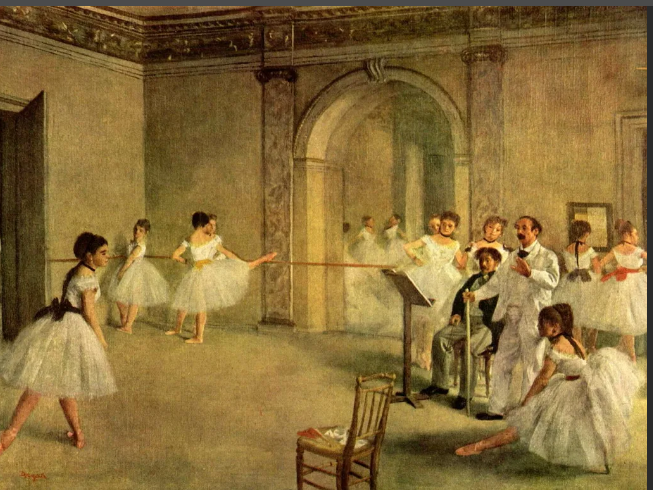 3. перевод предложение с русского на английский 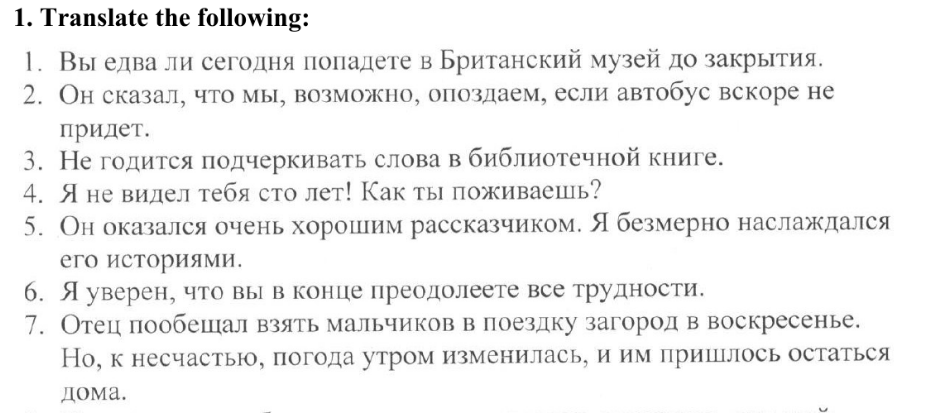 4.диалог-распросYou are considering renting bicycles and now you'd like to get more information. In 1.5 minutes you are to ask five direct questions to find out about the following:1) minimum age;2) preparation;3) number of people in the group;4) accommodation for the night;5) duration of the trip.УК-4ИД-УК-4.1ИД-УК-4.2ИД-УК-4.3ИД-УК-4.4Письменная работа  Переведите на изучаемый язык Эдвин Генри Ландсир «Скорбящий о старом пастухе», 1837 годХудожник Эдвин Ландсир был анималистом, отдавая в своём творчестве предпочтение изображению животных. Не стала исключением и его картина «Скорбящий о старом пастухе», изображающая пса, который потерял своего хозяина.На полотне мы видим довольно бедную лачужку, посреди которой стоит деревянный гроб. На его крышку положила свою голову очень грустная собака — она не знает, как теперь будет жить без своего пастуха. Художник удивительно реалистично передал страдания несчастного пса, в глазах которого буквально стоят слёзы.На полу валяется примитивная деревянная трость и старенькая шляпа умершего. На стуле лежат Библия и очки. Это всё, что осталось пожилого хозяина дома, ушедшего в мир иной.Эта картина была выставлена в Королевской академии в 1837 году и имела большой успех. Она получила лестные отзывы многих признанных критиков и была с энтузиазмом встречена в прессе.Английский писатель и теоретик искусства Джон Рёскин назвал полотно «одним из самых совершенных произведений искусства, которые видели современные времена»В 1838 году по мотивам картины «Скорбящий о старом пастухе» была сделана гравюра, которая стала одной из самых продаваемых гравюр века.В настоящее время полотно является частью собрания Музея Виктории и Альберта в Лондоне.докладТемы докладов1. Интересные места В Москве2. Главные достопримечательности Лондона3. Родной городДискуссияWhat can be done to prevent yard accidents?How are your friendships different now than they were when you were a child?Which country's food do you like the most?тест1 вопросThey … to the office at eight o’clock every morning.Варианты ответов:comecomescame2 вопросShe … in bed tomorrow. She is sick.Варианты ответов:stayswill staystayed3 вопросMaria ... me at 8.30 last night.Варианты ответов:calledused to calledcalling4 вопросWhere … they … the film at the moment?Варианты ответов:are…watchingis…watchdo… watchНаименование оценочного средства (контрольно-оценочного мероприятия)Критерии оцениванияШкалы оцениванияШкалы оцениванияНаименование оценочного средства (контрольно-оценочного мероприятия)Критерии оценивания100-балльная системаПятибалльная системаКонтрольные заданияЗадание выполнено полностью. Нет ошибок. Возможно наличие одной неточности или описки, не являющиеся следствием незнания или непонимания учебного материала. Обучающийся показал полный объем знаний, умений в освоении пройденных тем, соответствующего тематического лексикона  и применение данных  знаний  на практике в живой  коммуникации5Контрольные заданияЗадание выполнено полностью. Допущена одна ошибка или два-три недочета.4Контрольные заданияДопущены более одной ошибки или более двух-трех недочетов.3Контрольные заданияЗадание выполнена не полностью. Допущены грубые ошибки. 2ДискуссияГрамотно пользуется изучаемым языком при  рассуждении  на предложенные темы, знает  особенности культуры  изучаемого языка;  без  непосредственной подготовки поддерживает диалог  с преподавателем или сокурсниками на любые  темы, грамотно формулирует  высказывания5ДискуссияМожет рассуждать на предложенные темы, знает  особенности культуры изучаемого языка,  поддерживает  диалог в рамках  пройденных ранее разделов, допускаются  некоторые незначительные неточности, несколько грамматических, лексических   ошибок4ДискуссияНе  участвует в дискуссии активно, отвечает  на вопросы  односложно, не развивает мысль, допускает множество фактических, лексических   и грамматических ошибок3ДискуссияНе участвует в дискуссии. Допускает множество фактических  и грамматических ошибок,  речи имеет  дефекты  в произношении2Доклад Грамотно  рассуждает на выбранную  тему, воспроизводит грамотную  монологическую  речь по  теме, информация  содержательна, способствует расширению  знаний  о  культуре  изучаемого языка у всей  группы,  тема полностью  раскрыта, подана интересно, отвечает  на дополнительные вопросы  по теме5Доклад Грамотно рассуждает на выбранную  тему, воспроизводит грамотную  монологическую  речь по  теме, информация  способствует расширению  знаний  о  культуре  изучаемого языка у всей  группы,  тема не полностью  раскрыта, отвечает  не на все дополнительные вопросы 4Доклад Воспроизводит не вполне грамотную  монологическую  речь по  теме, тема  доклада  слишком проста и  не оригинальна,  не полностью  раскрыта, не может ответить  на дополнительные вопросы3Доклад Не  предоставил  доклад2ТестЗа выполнение каждого тестового задания испытуемому выставляются баллы. Номинальная шкала предполагает, что за правильный ответ к каждому заданию выставляется один балл, за не правильный — ноль. Аналогично оцениваются вопросы с множественным ответом, на установление соответствия. В соответствии с номинальной шкалой, оценивается всё задание в целом, а не какая-либо из его частей.Правила оценки всего теста:общая сумма баллов за все правильные ответы составляет наивысший балл. В спецификации указывается общий наивысший балл по тесту. Также устанавливается диапазон баллов, которые необходимо набрать для того, чтобы получить отличную, хорошую, удовлетворительную или неудовлетворительную оценки.585% - 100%ТестЗа выполнение каждого тестового задания испытуемому выставляются баллы. Номинальная шкала предполагает, что за правильный ответ к каждому заданию выставляется один балл, за не правильный — ноль. Аналогично оцениваются вопросы с множественным ответом, на установление соответствия. В соответствии с номинальной шкалой, оценивается всё задание в целом, а не какая-либо из его частей.Правила оценки всего теста:общая сумма баллов за все правильные ответы составляет наивысший балл. В спецификации указывается общий наивысший балл по тесту. Также устанавливается диапазон баллов, которые необходимо набрать для того, чтобы получить отличную, хорошую, удовлетворительную или неудовлетворительную оценки.470% - 84%ТестЗа выполнение каждого тестового задания испытуемому выставляются баллы. Номинальная шкала предполагает, что за правильный ответ к каждому заданию выставляется один балл, за не правильный — ноль. Аналогично оцениваются вопросы с множественным ответом, на установление соответствия. В соответствии с номинальной шкалой, оценивается всё задание в целом, а не какая-либо из его частей.Правила оценки всего теста:общая сумма баллов за все правильные ответы составляет наивысший балл. В спецификации указывается общий наивысший балл по тесту. Также устанавливается диапазон баллов, которые необходимо набрать для того, чтобы получить отличную, хорошую, удовлетворительную или неудовлетворительную оценки.355% - 69%ТестЗа выполнение каждого тестового задания испытуемому выставляются баллы. Номинальная шкала предполагает, что за правильный ответ к каждому заданию выставляется один балл, за не правильный — ноль. Аналогично оцениваются вопросы с множественным ответом, на установление соответствия. В соответствии с номинальной шкалой, оценивается всё задание в целом, а не какая-либо из его частей.Правила оценки всего теста:общая сумма баллов за все правильные ответы составляет наивысший балл. В спецификации указывается общий наивысший балл по тесту. Также устанавливается диапазон баллов, которые необходимо набрать для того, чтобы получить отличную, хорошую, удовлетворительную или неудовлетворительную оценки.254% и менее Код(ы) формируемых компетенций, индикаторов достижения компетенцийФорма промежуточной аттестацииТиповые контрольные задания и иные материалыдля проведения промежуточной аттестации:перечень теоретических вопросов к зачету/экзамену представлен в приложенииУК-4ИД-УК-4.1ИД-УК-4.2ИД-УК-4.3ИД-УК-4.4Экзамен: в устной форме по билетамПримерный список вопросов 1 Past Perfect (функция, формула, сигнальные слова, отрицательная и вопросительные формы). 2 . Past Progressive (функция, формула, сигнальные слова, отрицательная и вопросительные формы).3 Способы выражения будущего времени в английском языке. 4. the use of articles with geographical names.Форма промежуточной аттестацииКритерии оцениванияШкалы оцениванияШкалы оцениванияНаименование оценочного средстваКритерии оценивания100-балльная системаПятибалльная системаЭкзамен:Ответ на вопросМонологическое высказывание с опорой на изображение   Обучающийся:демонстрирует знания отличающиеся глубиной и содержательностью, дает полный исчерпывающий ответ, как на основные вопросы билета, так и на дополнительные;свободно владеет научными понятиями, ведет диалог и вступает в научную дискуссию;Ответ не содержит фактических ошибок и характеризуется глубиной, полнотой, уверенностью суждений, иллюстрируется примерами, в том числе из собственной практики.5Экзамен:Ответ на вопросМонологическое высказывание с опорой на изображение   Обучающийся:показывает достаточное знание учебного материала, но допускает несущественные фактические ошибки, которые способен исправить самостоятельно, благодаря наводящему вопросу;недостаточно раскрыта проблема по одному из вопросов билета;недостаточно логично построено изложение вопроса;демонстрирует, в целом, системный подход к решению практических задач, к самостоятельному пополнению и обновлению знаний в ходе дальнейшей учебной работы и профессиональной деятельности. В ответе раскрыто, в основном, содержание билета, имеются неточности при ответе на дополнительные вопросы.4Экзамен:Ответ на вопросМонологическое высказывание с опорой на изображение   Обучающийся:показывает знания фрагментарного характера, которые отличаются поверхностностью и малой содержательностью, допускает фактические грубые ошибки;не может обосновать закономерности и принципы, объяснить факты, нарушена логика изложения, отсутствует осмысленность представляемого материала, представления о межпредметных связях слабые;допускает погрешности и ошибки при теоретических ответах и в ходе практической работы.Содержание билета раскрыто слабо, имеются неточности при ответе на основные и дополнительные вопросы билета, ответ носит репродуктивный характер.3Экзамен:Ответ на вопросМонологическое высказывание с опорой на изображение   Обучающийся, обнаруживает существенные пробелы в знаниях основного учебного материала. На большую часть дополнительных вопросов по содержанию экзамена затрудняется дать ответ или не дает верных ответов.2Форма контроля100-балльная системаПятибалльная системаТекущий контроль:  - тест (темы 1.1-1,8)2 – 5 - устный опрос  (темы 1.1-1,8)2 – 5  - тест (темы 2.1, -2,102 – 5 - устный опрос (темы 2.1, 2.10)2 – 5  - тест (темы 3.1, 3.102 – 5 - устный опрос  (темы 3.1, 3.10)2 – 5 Промежуточная аттестация Экзамен в устной форме по билетуотличнохорошоудовлетворительнонеудовлетворительноИтого за дисциплинуэкзамен отличнохорошоудовлетворительнонеудовлетворительно100-балльная системапятибалльная системапятибалльная система100-балльная системазачет с оценкой/экзамензачет№ и наименование учебных аудиторий, лабораторий, мастерских, библиотек, спортзалов, помещений для хранения и профилактического обслуживания учебного оборудования и т.п.Оснащенность учебных аудиторий, лабораторий, мастерских, библиотек, спортивных залов, помещений для хранения и профилактического обслуживания учебного оборудования и т.п.129337 г. Москва, Хибинский пр-д, д.6129337 г. Москва, Хибинский пр-д, д.6аудитория для проведения занятий лекционного типакомплект учебной мебели, технические средства обучения, служащие для представления учебной информации большой аудитории: ПК;Проектор;Экран;Меловая доска.аудитория для проведения занятий семинарского типа, групповых и индивидуальных консультаций, текущего контроля и промежуточной аттестациикомплект учебной мебели, технические средства обучения, служащие для представления учебной информации большой аудитории: ПК;Проектор;Экран;Маркерная и меловая доски.аудитория для проведения занятий по практической подготовке, групповых и индивидуальных консультацийкомплект учебной мебели, технические средства обучения, служащие для представления учебной информации большой аудитории: 13 персональных компьютеров.Необходимое оборудованиеПараметрыТехнические требованияПерсональный компьютер/ ноутбук/планшет,камера,микрофон, динамики, доступ в сеть ИнтернетВеб-браузерВерсия программного обеспечения не ниже: Chrome 72, Opera 59, Firefox 66, Edge 79, Яндекс.Браузер 19.3Персональный компьютер/ ноутбук/планшет,камера,микрофон, динамики, доступ в сеть ИнтернетОперационная системаВерсия программного обеспечения не ниже: Windows 7, macOS 10.12 «Sierra», LinuxПерсональный компьютер/ ноутбук/планшет,камера,микрофон, динамики, доступ в сеть ИнтернетВеб-камера640х480, 15 кадров/сПерсональный компьютер/ ноутбук/планшет,камера,микрофон, динамики, доступ в сеть ИнтернетМикрофонлюбойПерсональный компьютер/ ноутбук/планшет,камера,микрофон, динамики, доступ в сеть ИнтернетДинамики (колонки или наушники)любыеПерсональный компьютер/ ноутбук/планшет,камера,микрофон, динамики, доступ в сеть ИнтернетСеть (интернет)Постоянная скорость не менее 192 кБит/с№ п/пАвтор(ы)Наименование изданияВид издания (учебник, УП, МП и др.)ИздательствоИздательствоГод изданияАдрес сайта ЭБС или электронного ресурса (заполняется для изданий в электронном виде)Количество экземпляров в библиотеке Университета 10.1 Основная литература, в том числе электронные издания10.1 Основная литература, в том числе электронные издания10.1 Основная литература, в том числе электронные издания10.1 Основная литература, в том числе электронные издания10.1 Основная литература, в том числе электронные издания10.1 Основная литература, в том числе электронные издания10.1 Основная литература, в том числе электронные издания10.1 Основная литература, в том числе электронные издания10.1 Основная литература, в том числе электронные издания1Аитов, В. Ф.  Аитов, В. М. Аитова, С. В. учебное пособие для вузовМосква : Издательство Юрайт, Москва : Издательство Юрайт, 2022.Образовательная платформа Юрайт [сайт]. — URL: https://urait.ru/bcode/491695-2.О. Н. Стогниева, А. В. Бакулев, Г. А. Павловская, Е. М. Муковникова.  Английский язык для гуманитариев (B1–B2). English for Humanities :учебное пособие для вузовМосква : Издательство Юрайт,Москва : Издательство Юрайт,2021Образовательная платформа Юрайт [сайт]. — URL: https://urait.ru/bcode/4862793Т. П. Архипович, В. А. Короткова. Английский язык для гуманитариев (B1). Часть 1 :учебник и практикум для вузовМосква : Издательство ЮрайтМосква : Издательство Юрайт2022.Образовательная платформа Юрайт [сайт]. — URL: https://urait.ru/bcode/494088Т. П. Архипович, В. А. Короткова. Английский язык для гуманитариев (B1). Часть 11учебник и практикум для вузовМосква : Издательство ЮрайтМосква : Издательство Юрайт2022.Образовательная платформа Юрайт [сайт]. — URL: https://urait.ru/bcode/49427910.2 Дополнительная литература, в том числе электронные издания 10.2 Дополнительная литература, в том числе электронные издания 10.2 Дополнительная литература, в том числе электронные издания 10.2 Дополнительная литература, в том числе электронные издания 10.2 Дополнительная литература, в том числе электронные издания 10.2 Дополнительная литература, в том числе электронные издания 10.2 Дополнительная литература, в том числе электронные издания 10.2 Дополнительная литература, в том числе электронные издания 10.2 Дополнительная литература, в том числе электронные издания 1Гуреев, В. А.   Английский язык. Грамматика (B2)учебник и практикум для вузовучебник и практикум для вузовМосква : Издательство Юрайт2021Образовательная платформа Юрайт [сайт]. — URL: https://urait.ru/bcode/4745882Куряева, Р. И.  Английский язык. Лексико-грамматическое пособие в 2 ч. Часть 1 :учебное пособие для вузов /учебное пособие для вузов /Москва : Издательство Юрайт,2022Образовательная платформа Юрайт [сайт]. — URL: https://urait.ru/bcode/4907303Куряева, Р. И.  Английский язык. Лексико-грамматическое пособие в 2 ч. Часть 2:учебное пособие для вузов /учебное пособие для вузов /Москва : Издательство Юрайт,2022Образовательная платформа Юрайт [сайт]. — URL: https://urait.ru/bcode/49112610.3 Методические материалы (указания, рекомендации по освоению дисциплины (модуля) авторов РГУ им. А. Н. Косыгина)10.3 Методические материалы (указания, рекомендации по освоению дисциплины (модуля) авторов РГУ им. А. Н. Косыгина)10.3 Методические материалы (указания, рекомендации по освоению дисциплины (модуля) авторов РГУ им. А. Н. Косыгина)10.3 Методические материалы (указания, рекомендации по освоению дисциплины (модуля) авторов РГУ им. А. Н. Косыгина)10.3 Методические материалы (указания, рекомендации по освоению дисциплины (модуля) авторов РГУ им. А. Н. Косыгина)10.3 Методические материалы (указания, рекомендации по освоению дисциплины (модуля) авторов РГУ им. А. Н. Косыгина)10.3 Методические материалы (указания, рекомендации по освоению дисциплины (модуля) авторов РГУ им. А. Н. Косыгина)10.3 Методические материалы (указания, рекомендации по освоению дисциплины (модуля) авторов РГУ им. А. Н. Косыгина)10.3 Методические материалы (указания, рекомендации по освоению дисциплины (модуля) авторов РГУ им. А. Н. Косыгина)№ ппНаименование, адрес веб-сайтаЭБС «Лань» http://www.e.lanbook.com/«Znanium.com» научно-издательского центра «Инфра-М»http://znanium.com/ Электронные издания «РГУ им. А.Н. Косыгина» на платформе ЭБС «Znanium.com» http://znanium.com/ООО «Электронное издательство ЮРАЙТ» https://urait.ru/ Country Studies, Available Online | Library of Congresshttps://www.loc.gov/item/90006426/№ ппНаименование лицензионного программного обеспеченияРеквизиты подтверждающего документаWindows 10 Pro, MS Office 2019 контракт № 18-ЭА-44-19 от 20.05.2019Программа для подготовки тестов Indigoконтракт № 17-ЭА-44-19 от 14.05.2019№ ппгод обновления РПДхарактер изменений/обновлений с указанием разделаномер протокола и дата заседания кафедры